Pre-Reading ResearchObjective: Understanding historical background and implications for a literary work Refining research skills by consulting a variety of sourcesActivityBefore reading any work of literature, it is useful to know certain information regarding the author and his background. Using several different sources‚ answer the questions contained in the chart below. Indicate the source from which you gathered your information. Only three questions may be answered by a single source.1. Who wrote Things Fall Apart?  Answer:Source:2. When and where was the author born?Answer:Source:3. What influenced the author’s decision to write this novel?Answer:Source:4. What influenced the author’s decision to write this novel?Answer:Source:5.  What is the author’s educational background?Answer:Source:6. What was Achebe’s original name and why did he change it?Answer:Source:7. What occupation and position has the author held?Answer:Source:8. List three of the author’s works.Answer:Source:9.What literary awards has the author received?Answer:Source:10. How has politics influenced the author’s writings?Answer:Source:11.   What is Aristotle's definition of a tragic hero?Answer:Source:
12.  List as many tragic heroes from literature or film you can recall.Answer:No Source:
13.  What is a Porquoi story?Answer:Source:
14.  What is a Parable?Answer:Source:S-7Reproducible Student Worksheet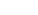 